T. C.GAZİ ÜNİVERSİTESİMimarlık Fakültesi Dekanlığı…………………………………………. Bölüm BaşkanlığınaÜniversitemiz	Personel	Dairesi	Başkanlığının ……….. yılı norm kadro planlaması çerçevesinde……………………………………………….. Anabilim Dalı için:…… adet	profesör kadrosunun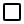 …… adet	doçent kadrosunun…… adet	doktor öğretim üyesi…… adet	araştırma görevlisi kadrosunun kullanılmasına ihtiyaç duyulmaktadır.norm kadro kullanımına ihtiyaç duyulmamaktadır.Gereğini arz ederim. …/…/20….Unvan/Ad/Soyad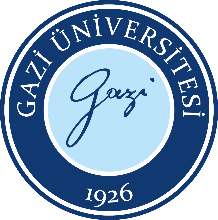 Norm Kadro Planlaması Görüş Bildirme FormuDoküman No:MİM.FR. 0007Norm Kadro Planlaması Görüş Bildirme FormuYayın Tarihi:16.06.2022Norm Kadro Planlaması Görüş Bildirme FormuRevizyon Tarihi:Norm Kadro Planlaması Görüş Bildirme FormuRevizyon No:Norm Kadro Planlaması Görüş Bildirme FormuSayfa:1/1